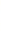 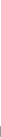 Sede:   	Sede:   	Fecha visita:    	Fecha visita:    	Fecha visita:    	Fecha visita:    	Fecha visita:    	Fecha visita:    	1. Programa Uso Eficiente del Agua1. Programa Uso Eficiente del Agua1. Programa Uso Eficiente del Agua1. Programa Uso Eficiente del Agua1. Programa Uso Eficiente del Agua1. Programa Uso Eficiente del Agua1. Programa Uso Eficiente del Agua1. Programa Uso Eficiente del Agua#AspectoRespuestaRespuestaRespuestaRespuestaRespuestaObservaciones1.1Se identifica fugas, pérdidas y/o desperdicios de agua visibles en los dispositivos hidráulicos.(Indicar el lugar y el tipo de fuga y/o pérdida identificada)123451.2.Se evidencia actividades y/o eventos extraordinarios, que puedan alterar el consumo normal de agua potable. (Descripción y ubicación)123452. Programa Uso Eficiente de Energía2. Programa Uso Eficiente de Energía2. Programa Uso Eficiente de Energía2. Programa Uso Eficiente de Energía2. Programa Uso Eficiente de Energía2. Programa Uso Eficiente de Energía2. Programa Uso Eficiente de Energía2. Programa Uso Eficiente de Energía#AspectoRespuestaRespuestaRespuestaRespuestaRespuestaObservaciones2.1Existe desperdicio de energía eléctrica, relacionado con malas prácticas de consumo (Luces encendidas innecesariamente, Equipos encendidos innecesariamente, cargadores conectados, ventiladores encendidos, indicar práctica y ubicación)123452.2Se evidencia actividades y/o eventos extraordinarios, que puedan alterar el consumo normal de energía eléctrica. (Descripción y ubicación)123452.3Se identifica áreas donde no se realiza aprovechamiento de luz natural a pesar de existir esa opción. (Descripción y ubicación)123453. Programa Gestión Integral de Residuos3. Programa Gestión Integral de Residuos3. Programa Gestión Integral de Residuos3. Programa Gestión Integral de Residuos3. Programa Gestión Integral de Residuos3. Programa Gestión Integral de Residuos3. Programa Gestión Integral de Residuos3. Programa Gestión Integral de Residuos3.1. Gestión Integral de Residuos Sólidos Ordinarios y aprovechables3.1. Gestión Integral de Residuos Sólidos Ordinarios y aprovechables3.1. Gestión Integral de Residuos Sólidos Ordinarios y aprovechables3.1. Gestión Integral de Residuos Sólidos Ordinarios y aprovechables3.1. Gestión Integral de Residuos Sólidos Ordinarios y aprovechables3.1. Gestión Integral de Residuos Sólidos Ordinarios y aprovechables3.1. Gestión Integral de Residuos Sólidos Ordinarios y aprovechables3.1. Gestión Integral de Residuos Sólidos Ordinarios y aprovechables#AspectoRespuestaRespuestaRespuestaRespuestaRespuestaObservaciones3.1.1Los colores de las bolsas instaladas corresponden al de los puntos ecológicos.123453.1.2Se encuentran en buen estado, limpios y visibles los puntos ecológicos123453.1.3Se evidencia correcta separación de residuos sólidos ordinarios en la fuente en los puntos ecológicos (25%)123453.1.4Se hace uso del recipiente para almacenar papel reciclable y se identifica el uso del mismo por ambas caras.123453.1.5Se evidencia el diligenciamiento de "Planilla de control de separación" en la fuente en el Centro de Acopio de residuos sólidos ordinarios, por parte de la Asociación de Recicladores123453.2. Gestión Integral de Residuos Especiales3.2. Gestión Integral de Residuos Especiales3.2. Gestión Integral de Residuos Especiales3.2. Gestión Integral de Residuos Especiales3.2. Gestión Integral de Residuos Especiales3.2. Gestión Integral de Residuos Especiales3.2. Gestión Integral de Residuos Especiales3.2. Gestión Integral de Residuos Especiales3.2.1.Existe residuos especiales en la sede, como: poda o material vegetal, madera, escombros, llantas, entre otros (Especificar tipo de empaque, cantidad aproximada en número de bolsas y ubicación).123453.3. Gestión Integral de Residuos Peligrosos3.3. Gestión Integral de Residuos Peligrosos3.3. Gestión Integral de Residuos Peligrosos3.3. Gestión Integral de Residuos Peligrosos3.3. Gestión Integral de Residuos Peligrosos3.3. Gestión Integral de Residuos Peligrosos3.3. Gestión Integral de Residuos Peligrosos3.3. Gestión Integral de Residuos Peligrosos#AspectoRespuestaRespuestaRespuestaRespuestaRespuestaObservaciones3.3.1Es adecuada la separación, envasado, rotulado y etiquetado de residuos peligrosos generados en los laboratorios y talleres académicos.123453.3.2Los residuos de luminarias se encuentran embalados adecuadamente y almacenadas en el compartimento correspondiente del Centro de Acopio y se diligencia la "Planilla de registro de generación de residuos de luminarias "123453.3.3Se presenta alguna situación extraordinaria relacionada con manejo y disposición de residuos en la sede que requiera reporte. (Ej.: manipulación de sustancias inflamables)123453.4. Gestión Integral de Residuos Patógenos3.4. Gestión Integral de Residuos Patógenos3.4. Gestión Integral de Residuos Patógenos3.4. Gestión Integral de Residuos Patógenos3.4. Gestión Integral de Residuos Patógenos3.4. Gestión Integral de Residuos Patógenos3.4. Gestión Integral de Residuos Patógenos3.4. Gestión Integral de Residuos Patógenos#AspectoRespuestaRespuestaRespuestaRespuestaRespuestaObservaciones3.4.1Es adecuada la separación, empacado, rotulado y etiquetado de residuos patógenos generados en los Laboratorios académicos y bienestar institucional.123453.5. Centro de Acopio de almacenamiento temporal de residuos3.5. Centro de Acopio de almacenamiento temporal de residuos3.5. Centro de Acopio de almacenamiento temporal de residuos3.5. Centro de Acopio de almacenamiento temporal de residuos3.5. Centro de Acopio de almacenamiento temporal de residuos3.5. Centro de Acopio de almacenamiento temporal de residuos3.5. Centro de Acopio de almacenamiento temporal de residuos3.5. Centro de Acopio de almacenamiento temporal de residuos#AspectoRespuestaRespuestaRespuestaRespuestaRespuestaObservaciones3.5.1El centro de acopio de residuos sólidos ordinarios se encuentra en buenas condiciones de aseo, limpieza orden de los compartimientos.Se diligencia el formato de seguimiento suministrado por la empresa de aseo.123453.5.2Los residuos químicos y peligrosos almacenados en el centro de acopio se encuentran organizados y cuentan con el etiquetado correspondiente. Se diligencia la "Planilla de registro de almacenamiento de residuos peligrosos"123453.5.3El centro de acopio de residuos patógenos cuenta con las canecas señalizadas (Biosanitario, cortopunzante, anatomopatológico), las canecas cuentan con sus tapas y en buenas condiciones.123453.5.4Los residuos patógenos almacenados están organizados y se diligencia la "Planilla de registro de almacenamiento de residuos patógenos "123453.6. Generación de Vertimientos3.6. Generación de Vertimientos3.6. Generación de Vertimientos3.6. Generación de Vertimientos3.6. Generación de Vertimientos3.6. Generación de Vertimientos3.6. Generación de Vertimientos3.6. Generación de Vertimientos3.6.1Se encuentra sifones y/o baños con taponamiento, obstrucción, colmatación o ausencia de rejilla (Indicar ubicación y elemento encontrado).123454. Programa de Implementación de Prácticas Sostenibles4. Programa de Implementación de Prácticas Sostenibles4. Programa de Implementación de Prácticas Sostenibles4. Programa de Implementación de Prácticas Sostenibles4. Programa de Implementación de Prácticas Sostenibles4. Programa de Implementación de Prácticas Sostenibles4. Programa de Implementación de Prácticas Sostenibles4. Programa de Implementación de Prácticas Sostenibles4.1. Mejoramiento de las condiciones ambientales internas y/o de su entorno.4.1. Mejoramiento de las condiciones ambientales internas y/o de su entorno.4.1. Mejoramiento de las condiciones ambientales internas y/o de su entorno.4.1. Mejoramiento de las condiciones ambientales internas y/o de su entorno.4.1. Mejoramiento de las condiciones ambientales internas y/o de su entorno.4.1. Mejoramiento de las condiciones ambientales internas y/o de su entorno.4.1. Mejoramiento de las condiciones ambientales internas y/o de su entorno.4.1. Mejoramiento de las condiciones ambientales internas y/o de su entorno.#AspectoRespuestaRespuestaRespuestaRespuestaRespuestaObservaciones4.1.1.Se evidencia alguna actividad inusual que genere un riesgo ambiental l (Incendio, explosión u otro)123454.2. Adaptación al cambio climático4.2. Adaptación al cambio climático4.2. Adaptación al cambio climático4.2. Adaptación al cambio climático4.2. Adaptación al cambio climático4.2. Adaptación al cambio climático4.2. Adaptación al cambio climático4.2. Adaptación al cambio climático#AspectoRespuestaRespuestaRespuestaRespuestaRespuestaObservaciones4.2.1.Los jardines existentes se encuentran en buenas condiciones (Césped podado, jardines con vegetación, cobertura vegetal, evidencia de riego y/o mantenimiento).123454.2.2.Se presenta alguna situación especial relacionada con el arbolado de la sede (Interferencia con redes eléctricas, hidrosanitarias o de gas, volcamiento, desprendimiento de ramas u otros).123454.2.3.Se detecta alguna práctica inadecuada en el manejo del arbolado o zonas verdes (# árbol y ubicación)123454.3 Movilidad Urbana Sostenible4.3 Movilidad Urbana Sostenible4.3 Movilidad Urbana Sostenible4.3 Movilidad Urbana Sostenible4.3 Movilidad Urbana Sostenible4.3 Movilidad Urbana Sostenible4.3 Movilidad Urbana Sostenible4.3 Movilidad Urbana Sostenible4.3.1Se realiza control de ingreso de los bici-usuarios123454.3 Comunicación y acompañamiento a procesos de Cultura Ambiental4.3 Comunicación y acompañamiento a procesos de Cultura Ambiental4.3 Comunicación y acompañamiento a procesos de Cultura Ambiental4.3 Comunicación y acompañamiento a procesos de Cultura Ambiental4.3 Comunicación y acompañamiento a procesos de Cultura Ambiental4.3 Comunicación y acompañamiento a procesos de Cultura Ambiental4.3 Comunicación y acompañamiento a procesos de Cultura Ambiental4.3 Comunicación y acompañamiento a procesos de Cultura Ambiental4.4.1Recibió alguna consulta, queja, reclamo o recomendación por parte de integrantes de la Comunidad Universitaria con relación a la Gestión Ambiental.123455. Aspectos positivos a destacar de la Gestión Ambiental5. Aspectos positivos a destacar de la Gestión Ambiental5. Aspectos positivos a destacar de la Gestión Ambiental5. Aspectos positivos a destacar de la Gestión Ambiental5. Aspectos positivos a destacar de la Gestión Ambiental5. Aspectos positivos a destacar de la Gestión Ambiental5. Aspectos positivos a destacar de la Gestión Ambiental5. Aspectos positivos a destacar de la Gestión Ambiental6. Otras observaciones6. Otras observaciones6. Otras observaciones6. Otras observaciones6. Otras observaciones6. Otras observaciones6. Otras observaciones6. Otras observaciones7. Anexo fotográfico7. Anexo fotográfico7. Anexo fotográfico7. Anexo fotográfico7. Anexo fotográfico7. Anexo fotográfico7. Anexo fotográfico7. Anexo fotográficoComo soporte de la visita se tomará el registro fotográfico de las situaciones identificadas.Como soporte de la visita se tomará el registro fotográfico de las situaciones identificadas.Como soporte de la visita se tomará el registro fotográfico de las situaciones identificadas.Como soporte de la visita se tomará el registro fotográfico de las situaciones identificadas.Como soporte de la visita se tomará el registro fotográfico de las situaciones identificadas.Como soporte de la visita se tomará el registro fotográfico de las situaciones identificadas.Como soporte de la visita se tomará el registro fotográfico de las situaciones identificadas.Como soporte de la visita se tomará el registro fotográfico de las situaciones identificadas.8. Validación de visita8. Validación de visita8. Validación de visita8. Validación de visita8. Validación de visita8. Validación de visita8. Validación de visita8. Validación de visitaPara constancia de las observaciones realizadas se firma la presente acta de visita a los	días del mes de	del 20__.Para constancia de las observaciones realizadas se firma la presente acta de visita a los	días del mes de	del 20__.Para constancia de las observaciones realizadas se firma la presente acta de visita a los	días del mes de	del 20__.Para constancia de las observaciones realizadas se firma la presente acta de visita a los	días del mes de	del 20__.Para constancia de las observaciones realizadas se firma la presente acta de visita a los	días del mes de	del 20__.Para constancia de las observaciones realizadas se firma la presente acta de visita a los	días del mes de	del 20__.Para constancia de las observaciones realizadas se firma la presente acta de visita a los	días del mes de	del 20__.Para constancia de las observaciones realizadas se firma la presente acta de visita a los	días del mes de	del 20__.Firma responsable de la visita (SGA):Firma responsable de la visita (SGA):Firma de quien atiende la visitaFirma de quien atiende la visitaTipo de respuesta:   1. Si	 2. Parcialmente	3. No	4. No aplica	5. No observadoTipo de respuesta:   1. Si	 2. Parcialmente	3. No	4. No aplica	5. No observadoTipo de respuesta:   1. Si	 2. Parcialmente	3. No	4. No aplica	5. No observadoTipo de respuesta:   1. Si	 2. Parcialmente	3. No	4. No aplica	5. No observadoTipo de respuesta:   1. Si	 2. Parcialmente	3. No	4. No aplica	5. No observadoTipo de respuesta:   1. Si	 2. Parcialmente	3. No	4. No aplica	5. No observadoTipo de respuesta:   1. Si	 2. Parcialmente	3. No	4. No aplica	5. No observadoTipo de respuesta:   1. Si	 2. Parcialmente	3. No	4. No aplica	5. No observadoAnexo: Registro fotográficoAnexo: Registro fotográficoAnexo: Registro fotográficoAnexo: Registro fotográficoAnexo: Registro fotográficoAnexo: Registro fotográficoAnexo: Registro fotográficoAnexo: Registro fotográfico